Can we see the summary of MRR register?YES, we have MRR registerFINANCE>>MIS>>MRR REGISTERMRR register method 2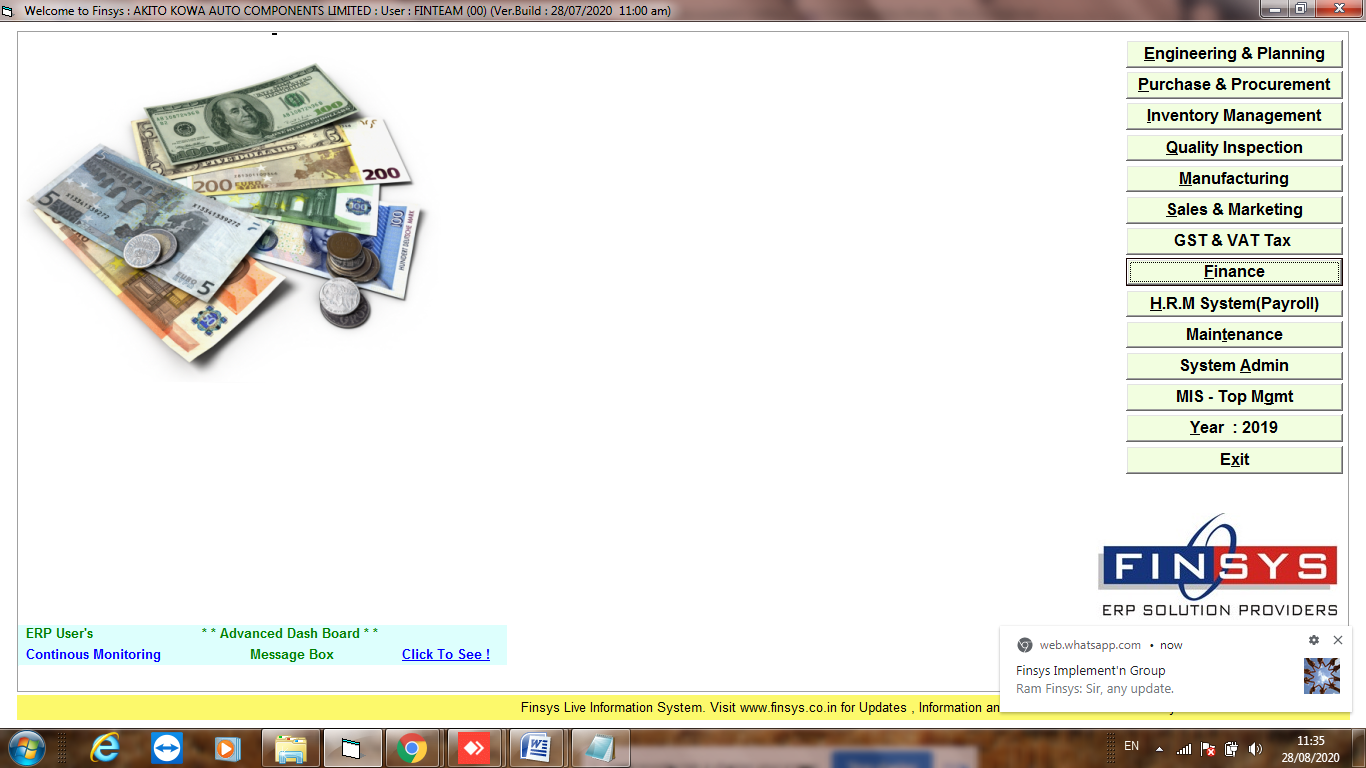 FINANCE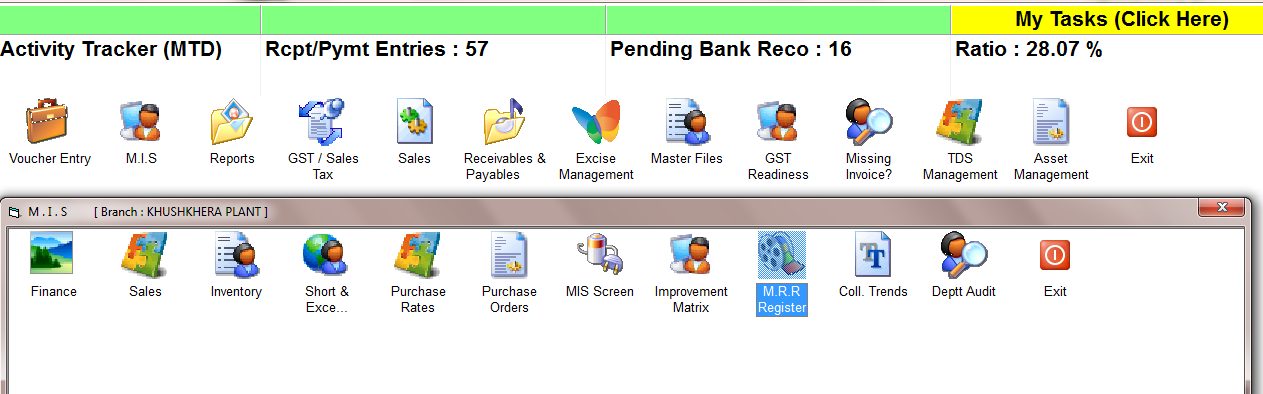 Finance  MIS  MRR Register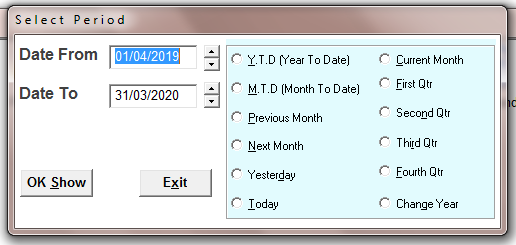 SELECT THE TIME PERIOD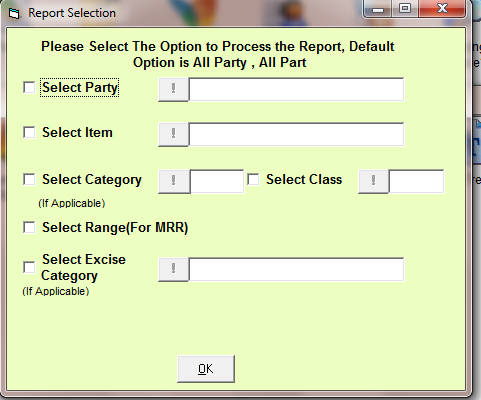 SELECT THE OPTIONS OR FOR ALL PRESS OK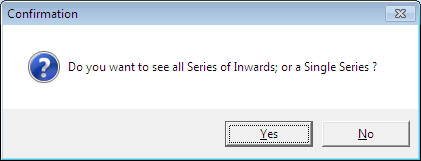 CHOOSE THE OPTION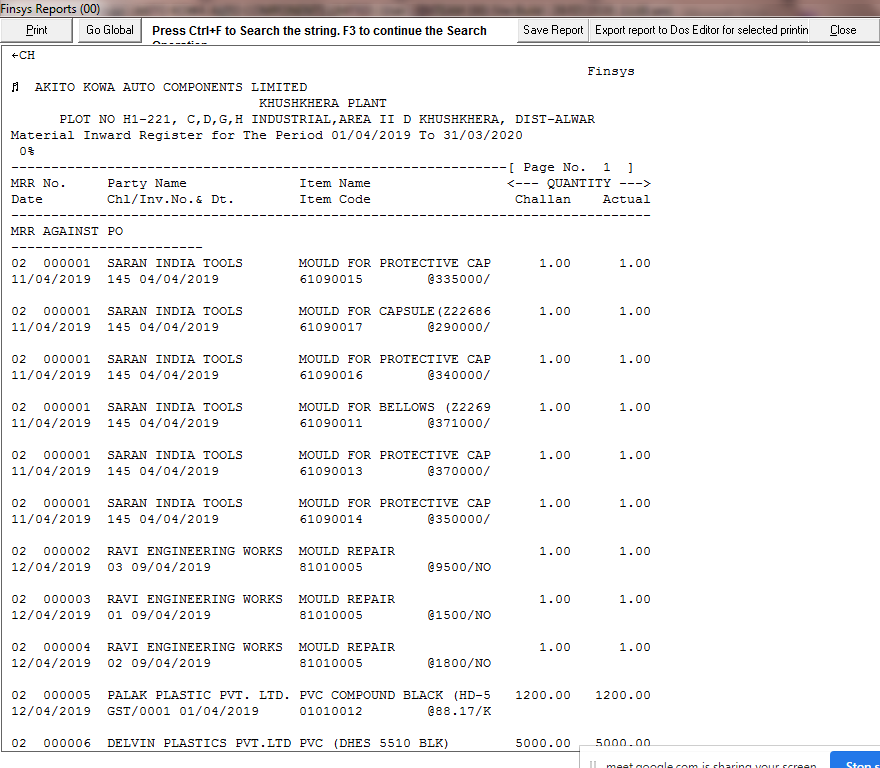 Summary based on selection